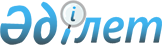 О внесении изменений в решение маслихата от 22 декабря 2015 года № 288 "О районном бюджете Сарыкольского района на 2016-2018 годы"Решение маслихата Сарыкольского района Костанайской области от 1 апреля 2016 года № 10. Зарегистрировано Департаментом юстиции Костанайской области 11 апреля 2016 года № 6278      В соответствии со статьями 106, 109 Бюджетного Кодекса Республики Казахстан от 4 декабря 2008 года, а также подпунктом 1) пункта 1 статьи 6 Закона Республики Казахстан "О местном государственном управлении и самоуправлении в Республике Казахстан" от 23 января 2001 года, Сарыкольский районный маслихат РЕШИЛ:

      1. Внести следующие изменения в решение маслихата от 22 декабря 2015 года № 288 "О районном бюджете Сарыкольского района на 2016-2018 годы" (зарегистрировано в Реестре государственной регистрации нормативных правовых актов за № 6107, опубликовано 6 января 2016 года в газете "Сарыкөл"):

       пункт 1 указанного решения изложить в новой редакции:

      "1. Утвердить районный бюджет Сарыкольского района на 2016-2018 годы согласно приложениям 1, 2 и 3-соответственно, в том числе на 2016 год в следующих объемах:

      1) доходы – 3431291,0 тысяча тенге, в том числе по:

      налоговым поступлениям – 558126,0 тысяч тенге;

      неналоговым поступлениям – 4200,0 тысяч тенге;

      поступлениям трансфертов – 2868965,0 тысяч тенге;

      2) затраты – 3443689,3 тысяч тенге;

      3) чистое бюджетное кредитование – 1639,0 тысяч тенге, в том числе:

      бюджетные кредиты – 11291,0 тысяча тенге; 

      погашение бюджетных кредитов – 9652,0 тысячи тенге;

      4) сальдо по операциям с финансовыми активами – 0,0 тысяч тенге;

      5) дефицит (профицит) бюджета – -14037,3 тысяч тенге;

      6) финансирование дефицита (использование профицита) бюджета – 14037,3 тысяч тенге;

      поступление займов – 9545,0 тысяч тенге;

      погашение займов – 9652,0 тысячи тенге;

      используемые остатки бюджетных средств – 14144,3 тысячи тенге.";

       приложения 1, 2 указанного решения изложить в новой редакции согласно приложениям 1, 2 к настоящему решению.

      2. Настоящее решение вводится в действие с 1 января 2016 года.



      И.о.руководителя 

      государственного учреждения 

      "Отдел финансов акимата 

      Сарыкольского района"

      _______________ А. Толпакова

      1 апреля 2016 года

      И.о. руководителя

      государственного учреждения 

      "Отдел экономики и 

      бюджетного планирования 

      акимата Сарыкольского района"

      _______________ С. Джумагулов

      1 апреля 2016 года

 Бюджет Сарыкольского района на 2016 год Бюджет Сарыкольского района на 2017 год
					© 2012. РГП на ПХВ «Институт законодательства и правовой информации Республики Казахстан» Министерства юстиции Республики Казахстан
				
      Председатель внеочередной сессии,
секретарь районного маслихата

К. Базарбаева
Приложение 1
к решению маслихата
от 1 апреля 2016 года № 10Приложение 1
к решению маслихата
от 22 декабря 2015 года № 288Категория

Категория

Категория

Категория

Сумма,
тысяч тенге

Класс

Класс

Класс

Сумма,
тысяч тенге

Подкласс

Подкласс

Сумма,
тысяч тенге

Наименование

Сумма,
тысяч тенге

I

I

I

Доходы

3431291,0

1

00

0

Налоговые поступления

558126,0

1

01

0

Подоходный налог

220690,0

1

01

2

Индивидуальный подоходный налог

220690,0

1

03

0

Социальный налог

154844,0

1

03

1

Социальный налог

154844,0

1

04

0

Hалоги на собственность

129250,0

1

04

1

Hалоги на имущество

82356,0

1

04

3

Земельный налог

11152,0

1

04

4

Hалог на транспортные средства

29413,0

1

04

5

Единый земельный налог

6329,0

1

05

0

Внутренние налоги на товары, работы и услуги

51112,0

1

05

2

Акцизы

1950,0

1

05

3

Поступления за использование природных и других ресурсов

36453,0

1

05

4

Сборы за ведение предпринимательской и профессиональной деятельности

12560,0

1

05

5

Налог на игорный бизнес

149,0

1

08

0

Обязательные платежи, взимаемые за совершение юридически значимых действий и (или) выдачу документов уполномоченными на то государственными органами или должностными лицами

2230,0

1

08

1

Государственная пошлина

2230,0

2

00

0

Неналоговые поступления

4200,0

2

01

0

Доходы от государственной собственности

1700,0

2

01

1

Поступления части чистого дохода государственных предприятий

1500,0

2

01

5

Доходы от аренды имущества, находящегося в государственной собственности

200,0

2

06

0

Прочие неналоговые поступления

2500,0

2

06

1

Прочие неналоговые поступления

2500,0

4

00

0

Поступления трансфертов

2868965,0

4

02

0

Трансферты из вышестоящих органов государственного управления

2868965,0

4

02

2

Трансферты из областного бюджета

2868965,0

Функциональная группа

Функциональная группа

Функциональная группа

Функциональная группа

Функциональная группа

Сумма,
тысяч тенге

Функциональная подгруппа

Функциональная подгруппа

Функциональная подгруппа

Функциональная подгруппа

Сумма,
тысяч тенге

Администратор бюджетных программ

Администратор бюджетных программ

Администратор бюджетных программ

Сумма,
тысяч тенге

Программа

Программа

Сумма,
тысяч тенге

Наименование

Сумма,
тысяч тенге

II

II

II

II

Затраты

3443689,3

01

Государственные услуги общего характера

277070,2

1

Представительные, исполнительные и другие органы, выполняющие общие функции государственного управления

239154,4

112

Аппарат маслихата района (города областного значения)

15378,5

001

Услуги по обеспечению деятельности маслихата района (города областного значения)

15378,5

122

Аппарат акима района (города областного значения)

85039,8

001

Услуги по обеспечению деятельности акима района (города областного значения)

85039,8

123

Аппарат акима района в городе, города районного значения, поселка, села, сельского округа

138736,1

001

Услуги по обеспечению деятельности акима района в городе, города районного значения, поселка, села, сельского округа

138736,1

2

Финансовая деятельность

17856,3

452

Отдел финансов района (города областного значения)

17856,3

001

Услуги по реализации государственной политики в области исполнения бюджета и управления коммунальной собственностью района (города областного значения)

16703,3

003

Проведение оценки имущества в целях налогообложения

653,0

010

Приватизация, управление коммунальным имуществом, постприватизационная деятельность и регулирование споров, связанных с этим

500,0

5

Планирование и статистическая деятельность

10985,7

453

Отдел экономики и бюджетного планирования района (города областного значения)

10985,7

001

Услуги по реализации государственной политики в области формирования и развития экономической политики, системы государственного планирования

10985,7

9

Прочие государственные услуги общего характера

9073,8

458

Отдел жилищно-коммунального хозяйства, пассажирского транспорта и автомобильных дорог района (города областного значения)

9073,8

001

Услуги по реализации государственной политики на местном уровне в области жилищно-коммунального хозяйства, пассажирского транспорта и автомобильных дорог

9073,8

02

Оборона

3164,3

1

Военные нужды

3164,3

122

Аппарат акима района (города областного значения)

3164,3

005

Мероприятия в рамках исполнения всеобщей воинской обязанности

3164,3

04

Образование

1752650,3

1

Дошкольное воспитание и обучение

158831,0

464

Отдел образования района (города областного значения)

158831,0

009

Обеспечение деятельности организаций дошкольного воспитания и обучения

65440,0

040

Реализация государственного образовательного заказа в дошкольных организациях образования

93391,0

2

Начальное, основное среднее и общее среднее образование

1548155,3

123

Аппарат акима района в городе, города районного значения, поселка, села, сельского округа

1896,0

005

Организация бесплатного подвоза учащихся до школы и обратно в сельской местности

1896,0

464

Отдел образования района (города областного значения)

1509271,3

003

Общеобразовательное обучение

1470337,3

006

Дополнительное образование для детей

38934,0

465

Отдел физической культуры и спорта района (города областного значения)

36988,0

017

Дополнительное образование для детей и юношества по спорту

36988,0

9

Прочие услуги в области образования

45664,0

464

Отдел образования района (города областного значения)

45664,0

001

Услуги по реализации государственной политики на местном уровне в области образования

9457,0

005

Приобретение и доставка учебников, учебно-методических комплексов для государственных учреждений образования района (города областного значения)

6700,0

015

Ежемесячные выплаты денежных средств опекунам (попечителям) на содержание ребенка-сироты (детей-сирот), и ребенка (детей), оставшегося без попечения родителей

14910,0

029

Обследование психического здоровья детей и подростков и оказание психолого-медико-педагогической консультативной помощи населению

11097,0

067

Капитальные расходы подведомственных государственных учреждений и организаций

3500,0

06

Социальная помощь и социальное обеспечение

116769,0

1

Социальное обеспечение

31742,0

451

Отдел занятости и социальных программ района (города областного значения)

24000,0

005

Государственная адресная социальная помощь

5000,0

016

Государственные пособия на детей до 18 лет

19000,0

464

Отдел образования района (города областного значения)

7742,0

030

Содержание ребенка (детей), переданного патронатным воспитателям

7742,0

2

Социальная помощь

54013,0

451

Отдел занятости и социальных программ района (города областного значения)

54013,0

002

Программа занятости

19443,0

007

Социальная помощь отдельным категориям нуждающихся граждан по решениям местных представительных органов

19076,0

010

Материальное обеспечение детей-инвалидов, воспитывающихся и обучающихся на дому

916,0

014

Оказание социальной помощи нуждающимся гражданам на дому

11380,0

017

Обеспечение нуждающихся инвалидов обязательными гигиеническими средствами и предоставление услуг специалистами жестового языка, индивидуальными помощниками в соответствии с индивидуальной программой реабилитации инвалида

3198,0

9

Прочие услуги в области социальной помощи и социального обеспечения

31014,0

451

Отдел занятости и социальных программ района (города областного значения)

31014,0

001

Услуги по реализации государственной политики на местном уровне в области обеспечения занятости и реализации социальных программ для населения

26037,0

011

Оплата услуг по зачислению, выплате и доставке пособий и других социальных выплат

722,0

050

Реализация Плана мероприятий по обеспечению прав и улучшению качества жизни инвалидов в Республике Казахстан на 2012 – 2018 годы

4255,0

07

Жилищно-коммунальное хозяйство

944163,1

2

Коммунальное хозяйство

930886,0

458

Отдел жилищно-коммунального хозяйства, пассажирского транспорта и автомобильных дорог района (города областного значения)

11132,0

012

Функционирование системы водоснабжения и водоотведения

11132,0

466

Отдел архитектуры, градостроительства и строительства района (города областного значения)

919754,0

058

Развитие системы водоснабжения и водоотведения в сельских населенных пунктах

919754,0

3

Благоустройство населенных пунктов

13277,1

123

Аппарат акима района в городе, города районного значения, поселка, села, сельского округа

13277,1

008

Освещение улиц населенных пунктов

8757,1

010

Содержание мест захоронений и погребение безродных

350,0

011

Благоустройство и озеленение населенных пунктов

4170,0

08

Культура, спорт, туризм и информационное пространство

166706,1

1

Деятельность в области культуры

51127,0

455

Отдел культуры и развития языков района (города областного значения)

51127,0

003

Поддержка культурно-досуговой работы

51127,0

2

Спорт

20164,4

465

Отдел физической культуры и спорта района (города областного значения)

20164,4

001

Услуги по реализации государственной политики на местном уровне в сфере физической культуры и спорта

10930,0

005

Развитие массового спорта и национальных видов спорта

4251,0

006

Проведение спортивных соревнований на районном (города областного значения) уровне

1150,0

007

Подготовка и участие членов сборных команд района (города областного значения) по различным видам спорта на областных спортивных соревнованиях

3833,4

3

Информационное пространство

73846,7

455

Отдел культуры и развития языков района (города областного значения)

68146,7

006

Функционирование районных (городских) библиотек

59458,7

007

Развитие государственного языка и других языков народа Казахстана

8688,0

456

Отдел внутренней политики района (города областного значения)

5700,0

002

Услуги по проведению государственной информационной политики

5700,0

9

Прочие услуги по организации культуры, спорта, туризма и информационного пространства

21568,0

455

Отдел культуры и развития языков района (города областного значения)

10932,0

001

Услуги по реализации государственной политики на местном уровне в области развития языков и культуры

8932,0

032

Капитальные расходы подведомственных государственных учреждений и организаций

2000,0

456

Отдел внутренней политики района (города областного значения)

10636,0

001

Услуги по реализации государственной политики на местном уровне в области информации, укрепления государственности и формирования социального оптимизма граждан

6690,0

003

Реализация мероприятий в сфере молодежной политики

3946,0

10

Сельское, водное, лесное, рыбное хозяйство, особо охраняемые природные территории, охрана окружающей среды и животного мира, земельные отношения

79778,7

1

Сельское хозяйство

36692,3

453

Отдел экономики и бюджетного планирования района (города областного значения)

9350,0

099

Реализация мер по оказанию социальной поддержки специалистов

9350,0

462

Отдел сельского хозяйства района (города областного значения)

15191,2

001

Услуги по реализации государственной политики на местном уровне в сфере сельского хозяйства

15191,2

473

Отдел ветеринарии района (города областного значения)

12151,1

001

Услуги по реализации государственной политики на местном уровне в сфере ветеринарии

8141,6

005

Обеспечение функционирования скотомогильников (биотермических ям)

304,5

006

Организация санитарного убоя больных животных

1705,0

007

Организация отлова и уничтожения бродячих собак и кошек

2000,0

6

Земельные отношения

7826,4

463

Отдел земельных отношений района (города областного значения)

7826,4

001

Услуги по реализации государственной политики в области регулирования земельных отношений на территории района (города областного значения)

7826,4

9

Прочие услуги в области сельского, водного, лесного, рыбного хозяйства, охраны окружающей среды и земельных отношений

35260,0

473

Отдел ветеринарии района (города областного значения)

35260,0

011

Проведение противоэпизоотических мероприятий

35260,0

11

Промышленность, архитектурная, градостроительная и строительная деятельность

11666,0

2

Архитектурная, градостроительная и строительная деятельность

11666,0

466

Отдел архитектуры, градостроительства и строительства района (города областного значения)

11666,0

001

Услуги по реализации государственной политики в области строительства, улучшения архитектурного облика городов, районов и населенных пунктов области и обеспечению рационального и эффективного градостроительного освоения территории района (города областного значения)

11666,0

12

Транспорт и коммуникации

56056,0

1

Автомобильный транспорт

56056,0

123

Аппарат акима района в городе, города районного значения, поселка, села, сельского округа

10170,0

013

Обеспечение функционирования автомобильных дорог в городах районного значения, поселках, селах, сельских округах

10170,0

458

Отдел жилищно-коммунального хозяйства, пассажирского транспорта и автомобильных дорог района (города областного значения)

45886,0

023

Обеспечение функционирования автомобильных дорог

45886,0

13

Прочие

28767,3

3

Поддержка предпринимательской деятельности и защита конкуренции

5979,3

469

Отдел предпринимательства района (города областного значения)

5979,3

001

Услуги по реализации государственной политики на местном уровне в области развития предпринимательства

5979,3

9

Прочие

22788,0

123

Аппарат акима района в городе, города районного значения, поселка, села, сельского округа

21288,0

040

Реализация мер по содействию экономическому развитию регионов в рамках Программы "Развитие регионов"

21288,0

452

Отдел финансов района (города областного значения)

1500,0

012

Резерв местного исполнительного органа района (города областного значения)

1500,0

15

Трансферты

6898,3

1

Трансферты

6898,3

452

Отдел финансов района (города областного значения)

6898,3

006

Возврат неиспользованных (недоиспользованных) целевых трансфертов

398,3

051

Трансферты органам местного самоуправления

6500,0

III

III

III

III

Чистое бюджетное кредитование

1639,0

Бюджетные кредиты

11291,0

10

Сельское, водное, лесное, рыбное хозяйство, особо охраняемые природные территории, охрана окружающей среды и животного мира, земельные отношения

11291,0

1

Сельское хозяйство

11291,0

453

Отдел экономики и бюджетного планирования района (города областного значения)

11291,0

006

Бюджетные кредиты для реализации мер социальной поддержки специалистов

11291,0

Категория

Категория

Категория

Категория

Сумма,
тысяч тенге

Класс

Класс

Класс

Сумма,
тысяч тенге

Подкласс

Подкласс

Сумма,
тысяч тенге

Наименование

Сумма,
тысяч тенге

5

00

0

Погашение бюджетных кредитов

9652,0

5

01

0

Погашение бюджетных кредитов

9652,0

5

01

1

Погашение бюджетных кредитов, выданных из государственного бюджета

9652,0

IV

IV

IV

Сальдо по операциям с финансовыми активами

0,0

V

V

V

Дефицит (профицит) бюджета

-14037,3

VI

VI

VI

Финансирование дефицита (использование профицита) бюджета

14037,3

7

00

0

Поступления займов

9545,0

7

01

0

Внутренние государственные займы

9545,0

7

01

2

Договоры займа

9545,0

Функциональная группа

Функциональная группа

Функциональная группа

Функциональная группа

Функциональная группа

Сумма,
тысяч тенге

Функциональная подгруппа

Функциональная подгруппа

Функциональная подгруппа

Функциональная подгруппа

Сумма,
тысяч тенге

Администратор бюджетных программ

Администратор бюджетных программ

Администратор бюджетных программ

Сумма,
тысяч тенге

Программа

Программа

Сумма,
тысяч тенге

Наименование

Сумма,
тысяч тенге

16

Погашение займов

9652,0

1

Погашение займов

9652,0

452

Отдел финансов района (города областного значения)

9652,0

008

Погашение долга местного исполнительного органа перед вышестоящим бюджетом

9652,0

Категория

Категория

Категория

Категория

Сумма,
тысяч тенге

Класс

Класс

Класс

Сумма,
тысяч тенге

Подкласс

Подкласс

Сумма,
тысяч тенге

Наименование

Сумма,
тысяч тенге

8

00

0

Используемые остатки бюджетных средств

14144,3

8

01

0

Остатки бюджетных средств

14144,3

8

01

1

Свободные остатки бюджетных средств

14144,3

Приложение 2
к решению маслихата
от 1 апреля 2016 года № 10Приложение 2
к решению маслихата
от 22 декабря 2015 года № 288Категория

Категория

Категория

Категория

Сумма,
тысяч тенге

Класс

Класс

Класс

Сумма,
тысяч тенге

Подкласс

Подкласс

Сумма,
тысяч тенге

Наименование

Сумма,
тысяч тенге

I

I

I

Доходы

1954488,0

1

00

0

Налоговые поступления

628897,0

1

01

0

Подоходный налог

270000,0

1

01

2

Индивидуальный подоходный налог

270000,0

1

03

0

Социальный налог

176305,0

1

03

1

Социальный налог

176305,0

1

04

0

Hалоги на собственность

129250,0

1

04

1

Hалоги на имущество

82356,0

1

04

3

Земельный налог

11152,0

1

04

4

Hалог на транспортные средства

29413,0

1

04

5

Единый земельный налог

6329,0

1

05

0

Внутренние налоги на товары, работы и услуги

51112,0

1

05

2

Акцизы

1950,0

1

05

3

Поступления за использование природных и других ресурсов

36453,0

1

05

4

Сборы за ведение предпринимательской и профессиональной деятельности

12560,0

1

05

5

Налог на игорный бизнес

149,0

1

08

0

Обязательные платежи, взимаемые за совершение юридически значимых действий и (или) выдачу документов уполномоченными на то государственными органами или должностными лицами

2230,0

1

08

1

Государственная пошлина

2230,0

2

00

0

Неналоговые поступления

4200,0

2

01

0

Доходы от государственной собственности

1700,0

2

01

1

Поступления части чистого дохода государственных предприятий

1500,0

2

01

5

Доходы от аренды имущества, находящегося в государственной собственности

200,0

2

06

0

Прочие неналоговые поступления

2500,0

2

06

1

Прочие неналоговые поступления

2500,0

4

00

0

Поступления трансфертов

1321391,0

4

02

0

Трансферты из вышестоящих органов государственного управления

1321391,0

4

02

2

Трансферты из областного бюджета

1321391,0

Функциональная группа

Функциональная группа

Функциональная группа

Функциональная группа

Функциональная группа

Сумма,
тысяч тенге

Функциональная подгруппа

Функциональная подгруппа

Функциональная подгруппа

Функциональная подгруппа

Сумма,
тысяч тенге

Администратор бюджетных программ

Администратор бюджетных программ

Администратор бюджетных программ

Сумма,
тысяч тенге

Программа

Программа

Сумма,
тысяч тенге

Наименование

Сумма,
тысяч тенге

II

II

II

II

Затраты

1954488,0

01

Государственные услуги общего характера

225605,0

1

Представительные, исполнительные и другие органы, выполняющие общие функции государственного управления

195505,0

112

Аппарат маслихата района (города областного значения)

12426,0

001

Услуги по обеспечению деятельности маслихата района (города областного значения)

12426,0

122

Аппарат акима района (города областного значения)

71372,0

001

Услуги по обеспечению деятельности акима района (города областного значения)

71372,0

123

Аппарат акима района в городе, города районного значения, поселка, села, сельского округа

111707,0

001

Услуги по обеспечению деятельности акима района в городе, города районного значения, поселка, села, сельского округа

111707,0

2

Финансовая деятельность

13687,0

452

Отдел финансов района (города областного значения)

13687,0

001

Услуги по реализации государственной политики в области исполнения бюджета и управления коммунальной собственностью района (города областного значения)

13070,0

003

Проведение оценки имущества в целях налогообложения

617,0

5

Планирование и статистическая деятельность

8878,0

453

Отдел экономики и бюджетного планирования района (города областного значения)

8878,0

001

Услуги по реализации государственной политики в области формирования и развития экономической политики, системы государственного планирования

8878,0

9

Прочие государственные услуги общего характера

7535,0

458

Отдел жилищно-коммунального хозяйства, пассажирского транспорта и автомобильных дорог района (города областного значения)

7535,0

001

Услуги по реализации государственной политики на местном уровне в области жилищно-коммунального хозяйства, пассажирского транспорта и автомобильных дорог

7535,0

02

Оборона

3186,0

1

Военные нужды

3186,0

122

Аппарат акима района (города областного значения)

3186,0

005

Мероприятия в рамках исполнения всеобщей воинской обязанности

3186,0

04

Образование

1334480,0

1

Дошкольное воспитание и обучение

54214,0

464

Отдел образования района (города областного значения)

54214,0

009

Обеспечение деятельности организаций дошкольного воспитания и обучения

54214,0

2

Начальное, основное среднее и общее среднее образование

1241358,0

123

Аппарат акима района в городе, города районного значения, поселка, села, сельского округа

1766,0

005

Организация бесплатного подвоза учащихся до школы и обратно в сельской местности

1766,0

464

Отдел образования района (города областного значения)

1239592,0

003

Общеобразовательное обучение

1210464,0

006

Дополнительное образование для детей

29128,0

9

Прочие услуги в области образования

38908,0

464

Отдел образования района (города областного значения)

38908,0

001

Услуги по реализации государственной политики на местном уровне в области образования

7572,0

005

Приобретение и доставка учебников, учебно-методических комплексов для государственных учреждений образования района (города областного значения)

6700,0

015

Ежемесячные выплаты денежных средств опекунам (попечителям) на содержание ребенка-сироты (детей-сирот), и ребенка (детей), оставшегося без попечения родителей

14910,0

029

Обследование психического здоровья детей и подростков и оказание психолого-медико-педагогической консультативной помощи населению

9726,0

006

Социальная помощь и социальное обеспечение

106388,0

1

Социальное обеспечение

30477,0

451

Отдел занятости и социальных программ района (города областного значения)

24000,0

005

Государственная адресная социальная помощь

5000,0

016

Государственные пособия на детей до 18 лет

19000,0

464

Отдел образования района (города областного значения)

6477,0

030

Содержание ребенка (детей), переданного патронатным воспитателям

6477,0

2

Социальная помощь

52890,0

451

Отдел занятости и социальных программ района (города областного значения)

52890,0

002

Программа занятости

19443,0

007

Социальная помощь отдельным категориям нуждающихся граждан по решениям местных представительных органов

19076,0

010

Материальное обеспечение детей-инвалидов, воспитывающихся и обучающихся на дому

916,0

014

Оказание социальной помощи нуждающимся гражданам на дому

10257,0

017

Обеспечение нуждающихся инвалидов обязательными гигиеническими средствами и предоставление услуг специалистами жестового языка, индивидуальными помощниками в соответствии с индивидуальной программой реабилитации инвалида

3198,0

9

Прочие услуги в области социальной помощи и социального обеспечения

23021,0

451

Отдел занятости и социальных программ района (города областного значения)

23021,0

001

Услуги по реализации государственной политики на местном уровне в области обеспечения занятости и реализации социальных программ для населения

22299,0

011

Оплата услуг по зачислению, выплате и доставке пособий и других социальных выплат

722,0

07

Жилищно-коммунальное хозяйство

25409,0

2

Коммунальное хозяйство

11132,0

458

Отдел жилищно-коммунального хозяйства, пассажирского транспорта и автомобильных дорог района (города областного значения)

11132,0

012

Функционирование системы водоснабжения и водоотведения

11132,0

3

Благоустройство населенных пунктов

14277,0

123

Аппарат акима района в городе, города районного значения, поселка, села, сельского округа

14277,0

008

Освещение улиц населенных пунктов

9757,0

010

Содержание мест захоронений и погребение безродных

350,0

011

Благоустройство и озеленение населенных пунктов

4170,0

08

Культура, спорт, туризм и информационное пространство

131931,0

1

Деятельность в области культуры

39895,0

455

Отдел культуры и развития языков района (города областного значения)

39895,0

003

Поддержка культурно-досуговой работы

39895,0

2

Спорт

16963,0

465

Отдел физической культуры и спорта района (города областного значения)

16963,0

001

Услуги по реализации государственной политики на местном уровне в сфере физической культуры и спорта

9282,0

005

Развитие массового спорта и национальных видов спорта

2685,0

006

Проведение спортивных соревнований на районном (города областного значения) уровне

1150,0

007

Подготовка и участие членов сборных команд района (города областного значения) по различным видам спорта на областных спортивных соревнованиях

3846,0

3

Информационное пространство

56379,0

455

Отдел культуры и развития языков района (города областного значения)

51379,0

006

Функционирование районных (городских) библиотек

44132,0

007

Развитие государственного языка и других языков народа Казахстана

7247,0

456

Отдел внутренней политики района (города областного значения)

5000,0

002

Услуги по проведению государственной информационной политики

5000,0

9

Прочие услуги по организации культуры, спорта, туризма и информационного пространства

18694,0

455

Отдел культуры и развития языков района (города областного значения)

9393,0

001

Услуги по реализации государственной политики на местном уровне в области развития языков и культуры

7393,0

032

Капитальные расходы подведомственных государственных учреждений и организаций

2000,0

456

Отдел внутренней политики района (города областного значения)

9301,0

001

Услуги по реализации государственной политики на местном уровне в области информации, укрепления государственности и формирования социального оптимизма граждан

6119,0

003

Реализация мероприятий в сфере молодежной политики

3182,0

10

Сельское, водное, лесное, рыбное хозяйство, особо охраняемые природные территории, охрана окружающей среды и животного мира, земельные отношения

27175,0

1

Сельское хозяйство

20557,0

462

Отдел сельского хозяйства района (города областного значения)

12401,0

001

Услуги по реализации государственной политики на местном уровне в сфере сельского хозяйства

12401,0

473

Отдел ветеринарии района (города областного значения)

8156,0

001

Услуги по реализации государственной политики на местном уровне в сфере ветеринарии

4451,0

006

Организация санитарного убоя больных животных

1705,0

007

Организация отлова и уничтожения бродячих собак и кошек

2000,0

6

Земельные отношения

6618,0

463

Отдел земельных отношений района (города областного значения)

6618,0

001

Услуги по реализации государственной политики в области регулирования земельных отношений на территории района (города областного значения)

6618,0

11

Промышленность, архитектурная, градостроительная и строительная деятельность

10149,0

2

Архитектурная, градостроительная и строительная деятельность

10149,0

466

Отдел архитектуры, градостроительства и строительства района (города областного значения)

10149,0

001

Услуги по реализации государственной политики в области строительства, улучшения архитектурного облика городов, районов и населенных пунктов области и обеспечению рационального и эффективного градостроительного освоения территории района (города областного значения)

10149,0

12

Транспорт и коммуникации

56056,0

1

Автомобильный транспорт

56056,0

123

Аппарат акима района в городе, города районного значения, поселка, села, сельского округа

10170,0

013

Обеспечение функционирования автомобильных дорог в городах районного значения, поселках, селах, сельских округах

10170,0

458

Отдел жилищно-коммунального хозяйства, пассажирского транспорта и автомобильных дорог района (города областного значения)

45886,0

023

Обеспечение функционирования автомобильных дорог

45886,0

13

Прочие

27609,0

3

Поддержка предпринимательской деятельности и защита конкуренции

4821,0

469

Отдел предпринимательства района (города областного значения)

4821,0

001

Услуги по реализации государственной политики на местном уровне в области развития предпринимательства

4821,0

9

Прочие

22788,0

123

Аппарат акима района в городе, города районного значения, поселка, села, сельского округа

21288,0

040

Реализация мер по содействию экономическому развитию регионов в рамках Программы "Развитие регионов"

21288,0

452

Отдел финансов района (города областного значения)

1500,0

012

Резерв местного исполнительного органа района (города областного значения)

1500,0

15

Трансферты

6500,0

1

Трансферты

6500,0

452

Отдел финансов района (города областного значения)

6500,0

051

Трансферты органам местного самоуправления

6500,0

III

III

III

III

Чистое бюджетное кредитование

-9652,0

Категория

Категория

Категория

Категория

Сумма,
тысяч тенге

Класс

Класс

Класс

Сумма,
тысяч тенге

Подкласс

Подкласс

Сумма,
тысяч тенге

Наименование

Сумма,
тысяч тенге

5

00

0

Погашение бюджетных кредитов

9652,0

5

01

0

Погашение бюджетных кредитов

9652,0

5

01

1

Погашение бюджетных кредитов, выданных из государственного бюджета

9652,0

IV

Сальдо по операциям с финансовыми активами

0,0

V

Дефицит (профицит) бюджета

-9652,0

VI

Финансирование дефицита (использование профицита) бюджета

-9652,0

Функциональная группа

Функциональная группа

Функциональная группа

Функциональная группа

Функциональная группа

Сумма,
тысяч тенге

Функциональная подгруппа

Функциональная подгруппа

Функциональная подгруппа

Функциональная подгруппа

Сумма,
тысяч тенге

Администратор бюджетных программ

Администратор бюджетных программ

Администратор бюджетных программ

Сумма,
тысяч тенге

Программа

Программа

Сумма,
тысяч тенге

Наименование

Сумма,
тысяч тенге

16

Погашение займов

9652,0

1

Погашение займов

9652,0

452

Отдел финансов района (города областного значения)

9652,0

008

Погашение долга местного исполнительного органа перед вышестоящим бюджетом

9652,0

